Unternehmen GmbH
Name Nachname
Straße 123
12345 StadtMusterstadt, 17.05.2021Bewerbung als XYZ(ggf. Kennnummer)Sehr geehrte Frau Beispiel,Diese Fragen sollten Sie beantworten:Einleitung: Was ist meine Motivation für einen Quereinstieg in diesen Beruf?Warum interessiere ich mich für diese Position?Welche Qualitäten zeichnen das Unternehmen aus meiner Sicht aus? Welche Kernqualifikationen bringe ich mit (in einem Satz)?Hauptteil: Was motiviert mich, für das Unternehmen tätig zu sein?Welche relevanten Erfahrungen und Kompetenzen bringe ich mit (Berufserfahrung und Bildungshintergrund)?Inwiefern kann ich Erfahrungen und Kenntnisse aus früheren Tätigkeiten / Projekten in diesem Job gewinnbringend einsetzen?Welche meiner Soft Skills qualifizieren mich für die Ausübung dieser Tätigkeit? Schluss: Wann kann ich die Stelle frühestens antreten?Welche Gehaltsvorstellung habe ich (optional)?Soll meine Bewerbung vertraulich behandelt werden (optional)?Weitere allgemeine Tipps:Maximal eine Din A4-SeiteInformieren Sie sich über das Unternehmen und die BrancheRichten Sie den Fokus auf Ihre fachbezogenen Qualifikationen und StärkenVergessen Sie die Unterschrift und das Datum nichtMit freundlichen Grüßen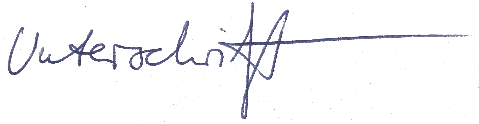 Max MusterProbleme bei der Bewerbung? Wir helfen Ihnen: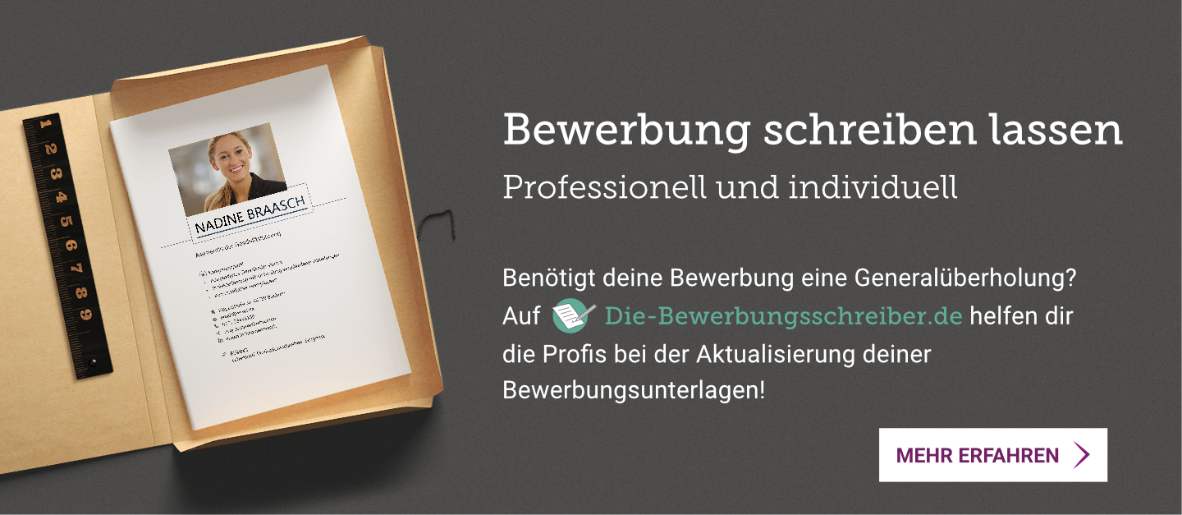 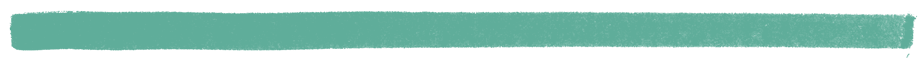 www.die-bewerbungsschreiber.de